MATEMATIKARešitveA = 8              B = 10                       C = 5                                 D = 12                              E = 11  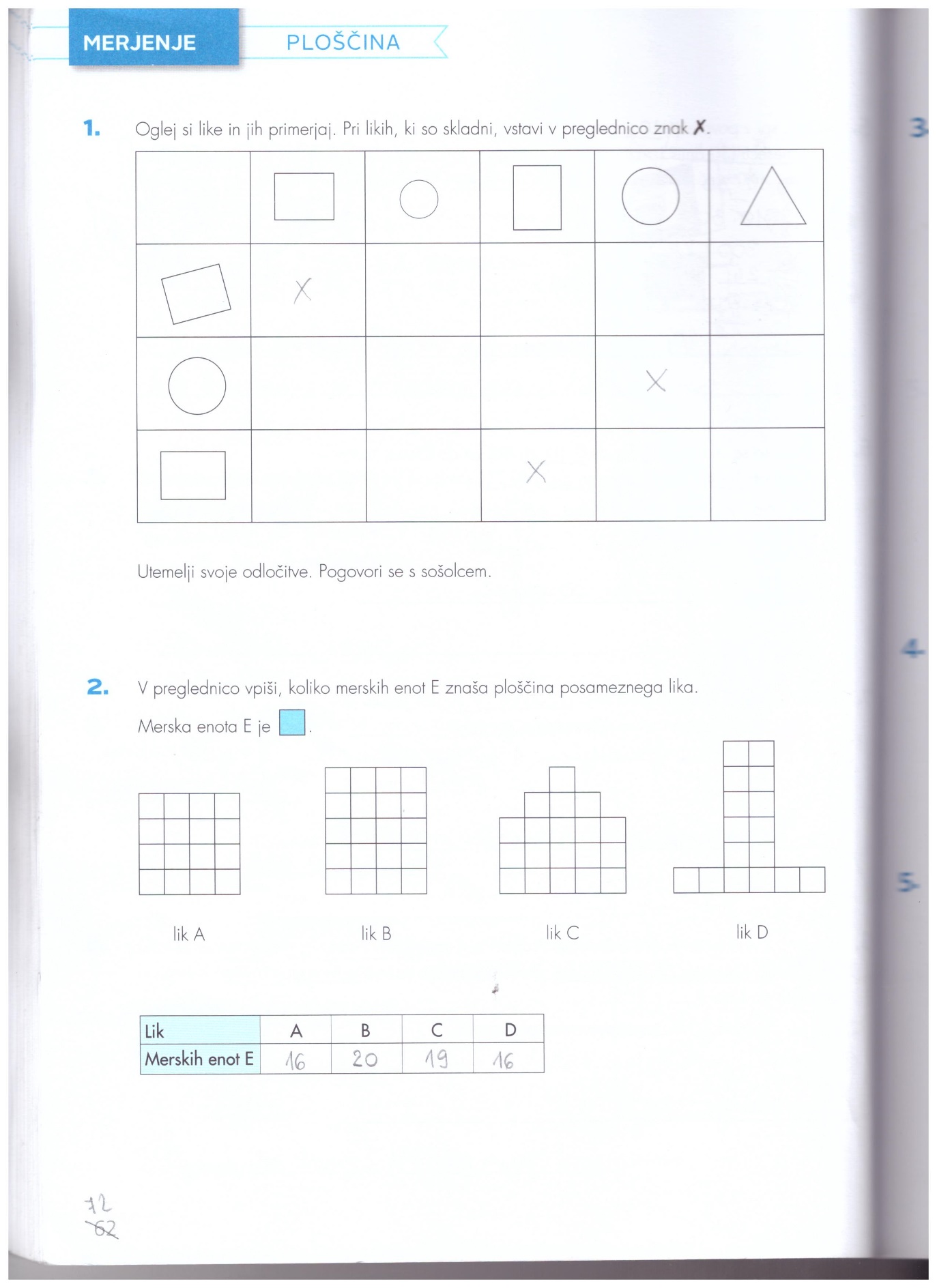 ABCDE